Sample Schedule For KinneretYoga Retreat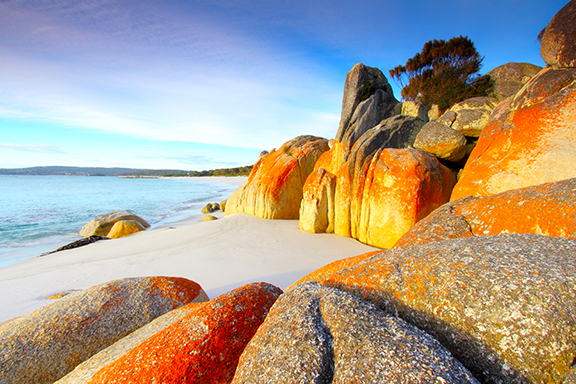 Sample Schedule For KinneretYoga Women’s Jewish Learning, Yoga/Fitness, and Health Retreat:  Please Note: You are not obligated to attend any of the classes so if you want more free time to do outdoor play then enjoy !!!!  (Weather Permitting)  Sunday:  
10 am:  Arrival and Check In    
11 am- 12:30 pm: Brunch and Welcome Talk and Introductions    
1 pm:  Meditation Nature Walk and Mincha With Torah Teacher In Residence   
2 pm-4 pm:   Outdoor Play/Free Time (swim, hot tub, boating, and by the Bay)    
4 pm-5:30 pm:  Yoga With Kinneret    
6 pm:  Dinner and Learning With Torah Teacher In Residence After Dinner:  Hot Tub or Hang Out  
  
  
Monday June 15th:  
7:30-9:30 am:  Personal Shachrais and Breakfast  9 am-10 am   Food and Anti-Aging Talk Outside With Natural Health Educator 10 :30 am-11:30 am: Zumba Class   
11:30 am-1 pm :  Outdoor Play/Free Time (swim, hot tub, boating, and by the Bay)  1 pm -2:30 pm: Lunch and Jewish Learning outside by the waterfront  2:30 pm- 6 pm:  Fun In The Sun Activities (swim, hot tub, boating, sit by the Bay)  OR  2:30 pm -3: 30 pm:  Art Project with Art Teacher  4-5 pm:  Yoga with Kinneret 6 pm-7:30 pm Dinner and Goodbyes   7:30 pm -8:30 pm:  Pack Up and Goodbyes